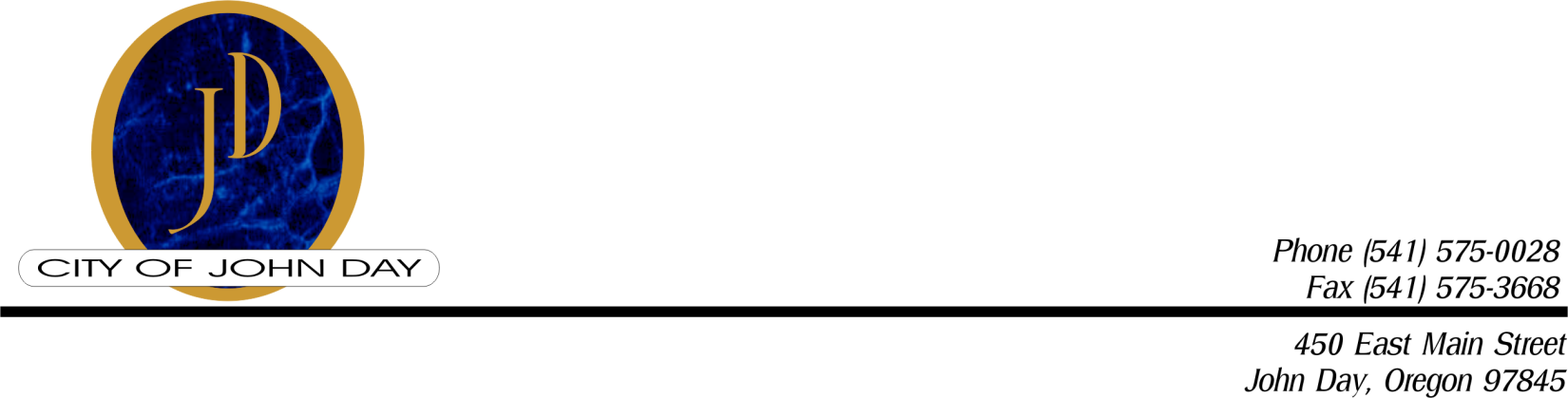 Janitorial Services Invitation to BidCity of John Day is currently accepting bids from qualified service providers for 2018-2019 to perform Janitorial Services for City Hall, located at 450 East Main Street.  Services are to be performed weekly.  The contract period is April 1, 2018 to June 30, 2018.Bidders must show proof of business licensure. Successful bidder must provide the city with proof of Workers’ Compensation Insurance on all employees or a Workers’ Compensation “if any basis” policy. A $10,000 Janitorial Service Bond is required. For an inspection of the premises please call the City Hall at 541-575-0028.The required Bid Form describing performance specifications and a Sample Contract may be obtained at the City of John Day office, 450 East Main Street. For more information, please call 541-575-0028. Sealed bids must be received at the City of John Day Office by Monday, March 19, 2018 at 4 pm.  Bid opening is Tuesday, March 20, 2018.